1. BÖLÜM 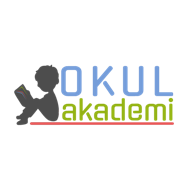 Ders	: TÜRKÇESınıf	: 8Tema / Metin Adı	: MİLLİ MÜCADELE VE ATATÜRK / ATATÜRK’Ü GÖRDÜMKonular	: Boşluk doldurma / Kelime çalışması / Metin özetleme / Konu, Ana fikir / Şiir okuma yorumlama / Geçiş ve bağlantı ifadeleri / Bilgilendirici metin yazma 2. BÖLÜM	                                                                                                                                   KAZANIMLARDİNLEMEDinlemeT.8.1.2. Dinlediklerinde/izlediklerinde geçen, bilmediği kelimelerin anlamını tahmin eder.T.8.1.3. Dinlediklerini/izlediklerini özetler.T.8.1.4. Dinledikleri/izlediklerine yönelik sorulara cevap verir.T.8.1.5. Dinlediklerinin/izlediklerinin konusunu tespit eder.T.8.1.6. Dinlediklerinin/izlediklerinin ana fikrini/ana duygusunu tespit eder.T.8.1.7. Dinlediklerine/izlediklerine yönelik farklı başlıklar önerir.T.8.1.10. Dinledikleriyle/izledikleriyle ilgili görüşlerini bildirir. T.8.1.14. Dinleme stratejilerini uygular.KONUŞMAT.8.2.2. Hazırlıksız konuşma yapar.T.8.2.3. Konuşma stratejilerini uygular.T.8.2.4. Konuşmalarında beden dilini etkili bir şekilde kullanır. T.8.2.5. Kelimeleri anlamlarına uygun kullanır.T.8.2.6. Konuşmalarında yabancı dillerden alınmış, dilimize henüz yerleşmemiş kelimelerin Türkçelerini kullanır.T.8.2.7. Konuşmalarında uygun geçiş ve bağlantı ifadelerini kullanır.YAZMAT.8.4.2. Bilgilendirici metin yazar.T.8.4.4. Yazma stratejilerini uygular.T.8.4.10. Yazdıklarında yabancı dillerden alınmış, dilimize henüz yerleşmemiş kelimelerin Türkçelerini kullanır.T.8.4.13. Yazdıklarının içeriğine uygun başlık belirler.T.8.4.15. Yazılarında uygun geçiş ve bağlantı ifadelerini kullanır.T.8.4.16. Yazdıklarını düzenler.T.8.4.17. Yazdıklarını paylaşır.YÖNTEM VE TEKNİKLERİDinleme, bölerek dinleme, inceleme, günlük hayatla ilişkilendirme ve günlük hayattan örnekler vermeARAÇ-GEREÇLER VE KAYNAKÇA İmla kılavuzu, sözlük, deyimler ve atasözleri sözlüğü, EBA, İnternet, kütüphane…ÖĞRETME-ÖĞRENME ETKİNLİKLERİDikkati ÇekmeSabiha GÖKÇEN kimdir sorusu sorulacak ve hakkında konuşulacak.  GüdülemeÖğrencilerle konuşma tamamlandıktan sonra sayfa 68’de yer alan “ATATÜRK’Ü GÖRDÜM”  adlı dinleme metnini işleyeceğimizden bahsedilecek.  Bu metinle beraber Atatürk’ü gören bir kişini söylediklerine şahit olacağız. O kişinin gözünden ATATÜRK’ ü tanıyacağız denerek öğrencilerin derse katılması sağlanacak.Gözden GeçirmeÖğrencilere hazırlık çalışması kısmında yazan vecize okunacak. Öğrencilerin bu vecizeden neler anladıkları sorulacak.DERSE GEÇİŞDerse GeçişGözden geçirme bölümü konuşulduktan sonra öğrencilere “ATATÜRK’Ü GÖRDÜM” dinleme metni açılacak. akıllı tahtadan açılacak. Bölerek izleme yöntemiyle film izlenecek. Gerekli yerlerde durdurularak metnin öğrencilerce anlaşılması sağlanacak. Seyrederken farklı anlamını bilmedikleri kelime olursa öğrencilerden not almaları istenecek. 1. Etkinlik Metinde geçen bazı kelimelrdeki boşluklar metin dinlenirken doldurulacak. O denli çok seviyordum ki Atatürk’ü, onu doğaüstü bir varlık olarak düşünüyordum.Bizi istasyona bırakmazlar ki oğlum.Düş de gördüm.Babam bir kese kağıdının içine içine ekmek ve zeytin koymuştu.O okaliptüs ağacı, o kahverengi kürsü.2. Etkinlik Metne göre sorular cevaplanacak. 1. Metne göre Atatürk nereye, niçin gidecektir?Adana’ya, halka seslenmek için gidecektir.2. Muzaffer, Atatürk’le ilgili neleri merak ediyor? Muzaffer’in yerinde siz olsaydınız neyi merak ederdiniz?Atatürk’ün saçlarını, sesini, trenini merak ediyormuş. (örnek) Muzaffer’in yerinde olsaydım onu en çok hangi kitabın etkilediğini merak ederdim.3. Muzaffer, Atatürk’ün Adana’ya gelişini hangi sebebe bağlıyor?Ülkesinin çocuklarını görmek için geldiğini düşünüyor.4. Halk, Atatürk’ü hangi ruh hâliyle bekliyor?Heyecanlı ve meraklı bir ruh haliyle bekliyor.5. “Atamızın aydınlığı gözlerimize, yüzlerimize bulaşmış.” sözünde ne anlatılmak istenmiştir?...3. EtkinlikMetnin özeti yapılacak. Atatürk’ü Gördüm Dinleme Metni ÖzetiAtatürk halka seslenmek için Adana’ya gelecektir. Muzaffer ve ailesi de Atatürk’ü görmeye gideceklerdir. Muzaffer Atatürk hakkında babasına sorular sorar. Ertesi gün Atatürk’ün geleceği alan giderler. Büyük bir kalabalık Atatürk’ü beklemektedir. Muzaffer, ağabeyi ve babası çok heyecanlıdır. Atatürk’ü görebilmek için babalarının omuzlarına sırayla çıkarlar. Atatürk gelir. Halk büyük bir coşku içindedir. Atatürk konuşmasını yapar. Muzaffer konuşmanın sadece “Çok işimiz var, çok çalışmalıyız.” kısmını hatırlar. Ne konuştuğunu Atatürk’ü görmenin heyecanı ile unutur. Eve gelince iki kardeş annelerine gördüklerini anlatırlar. En son anneleri “Çok çalışın da adam olun, Atatürk gibi olun.” der.4. EtkinlikMetnin konuş ve ana fikri belirlenecek. Konu: Atatürk’ü görme heyecanıAna Fikir: Atatürk gibi büyük bir insan olup ülkemize fayda sağlayabilmek için çok çalışmamız gerekir.5. Etkinlik Metne farklı başlıklar bulunacak. 6.EtkinlikMetnin beğenilip beğenilmediği bu etkinlikte yazılacak.7.EtkinlikEtkinlikte yer alan “ATATÜRK’Ü GÖRDÜM DÜŞÜMDE” şiiri okunup konusuyla ana duygusuyla ilgili bir konuşma yapmaları sağlanacak. 8.EtkinlikDinleme metnimizdeki konuyla ilgili bilgilendirici bir metin yazılacak. Yazının imla yönünden düzgün yazılması ve başlık yazılmasına dikkat edilecek. 3. BÖLÜM					                                                                                                                                   Ölçme-DeğerlendirmeMilli mücadele, bir diğer adıyla Kurtuluş Savaşı ülkemizin özgürlük ve bağımsızlık mücadelesidir. 1919 yılında Osmanlı Devleti’nin de içerisinde bulunduğu İttifak Devletleri 1. Dünya Savaşı’ndan yenik ayrıldı. Bunun üzerine İtilaf Devletleri Osmanlı Devleti topraklarını işgal etmeye başladı. Bu duruma tepki gösteren Türk Milleti, Gazi Mustafa Kemal Atatürk önderliğinde toplanarak Kurtuluş Savaşı’na giriştiler. İşte ülkemizin kurtuluşu bu milli mücadelemiz sayesinde gerçekleşmiştir.Bu mücadelenin kazanılmasında gencinden yaşlısına, kadınından çocuğunu tüm Türk halkının payı vardır. Hepsi birer kahramandır. Öyle ki yokluk içinde bu mücadeleyi sürdürmüşler, büyük bir cesaret ve fedakarlık örneği göstererek, canlarını hiç düşünmeden vatan için vermişlerdir.Yukardaki metnin konusu ve ana fikrini belirleyiniz. Dersin Diğer Derslerle İlişkisiDinlerken yorum yapabilme, problem çözme, düşündüğünü tasarlama, yazarken imla ve noktalamaya diğer derslerde de dikkat etmeleri sağlanır.Türkçe Öğretmeni Sefa AVCILAR28.10.19Okul Müdürü